Scheduled Ministers for Today's Liturgy:Cantors: Nicole Sussens, Carol Caverzan, John RossiServer:  			 Trumpet: Beth FeletLectors: Doug Warford, Jen McAlpine  Intercessor: Jen McAlpineCommunion Ministers: Alisa Yednoroz, Cora Braidford, Andy HahnCollection Supervisor: John Rossi	Sidespersons: Pat Lown, Flora Smith, Megan Smith, Gail HendersonMarlborough Breakfast Team: Brayden Ritchie, Janice Johnson, Cathy MacKendrick    Muffins: Bev ChantlerWould You Like a Pastoral Visit? – Please contact Rev'd Andreas (519-969-1510, church; 226-345-5085, cell).People Who Are Ill and/or in Hospital – If you know of someone who is in hospital, please let our clergy or churchwardens know so that they might have a pastoral visit. Outreach Ministries – Remember your gifts to Hiatus House, our Food Cupboard, the Marlborough Breakfast Program, and the ministry to the Southwest Detention CentreRev’d Andreas’ trip to Palestine/Israel – special offering envelopes are available on the table in the Narthex. (See latest edition of ‘The Journey’ for more information.)Forward Day by Day (daily devotional) – the newest edition is available in the Narthex/Foyer (small donations are appreciated)3rd Quarter Financial Snapshot – Year to date donations: General & Apportionment, $104,492 (vs. budgeted amount $102,524). Amount owing on Roof Loan, $20,943 (original amount was $65,000). Thank you all for your faithful generosity!Bishop’s Friends Reception – Saturday, Nov. 30, 7-9 pm, at Amherstburg Malden & Anderdon Sportsmen’s Club. Come and greet Bishop-elect Todd Townshend as well as our Primate, Linda Nicholls. Tickets are $50 per person, and proceeds will benefit the Bishop’s Discretionary Fund. Please speak with Rev’d Andreas if you plan to attendSt. Matthew’s Church, Windsor, Ontario22nd Sunday after PentecostPresider:		The Rev'd Andreas ThielDeacon:		The Rev’d Cathy MacKendrickDeacon:		The Rev'd Glenda FisherPastoral Musician:	Michael RickettsPrelude:   O Worship the King     (G. YoungProcessional: No Matter            No matter who, no matter what,	No matter where we are on the journey of life;	God calls us, calls us to this place.No matter who, no matter what,No matter where we are on the journey of life;Accepted, welcomed by God’s grace.Words and Music: Roger P. Miller. Copyright 2007 Sing! Prayer and Praise.                             Used by permission. CCLI #11392265Gathering of the Community …………………………….. p.185Hymn of Praise:  #398  Let Us With a Gladsome MindCollect of the Day…………………………………………p. 391A word about the Word Proclamation of the WordFirst Reading: Job 19: 23-27a   Psalm #17: 1-9  …………………….……………………..  p. 720Second Reading:  2 Thessalonians 2: 1-5,13-17Gospel: Luke 20: 27-38Homily Anthem:  Be Not Afraid   (R. Dufford)Be not afraid. I go before you always.Come follow me, and I will give you restCopyright @1975 Robert J. Dufford and North American Liturgy Resources.Reproduced under Onelicense.net #A-707090. All rights reserved.Apostles’ Creed…………………………………..………...p.189Prayers of the People:   Response: Hear our prayerConfession and Absolution: ……………………………..  p.191The Peace …………………………………………………. p. 192Offering Hymn: # 380  O Worship the KingCelebration of the EucharistThe Great ThanksgivingEucharistic Prayer # 1………………………………..…… p. 193Holy, Holy, Holy     (see insert)The Lord’s Prayer  Breaking of the Bread: #2  ……………………………..….p. 212    Presider: 	We break this bread		to share in the body of Christ.               All:	We, being many, are one body,		for we all share in the one bread.  Communion Procession:  Eat This Bread   (J. Berthier)	   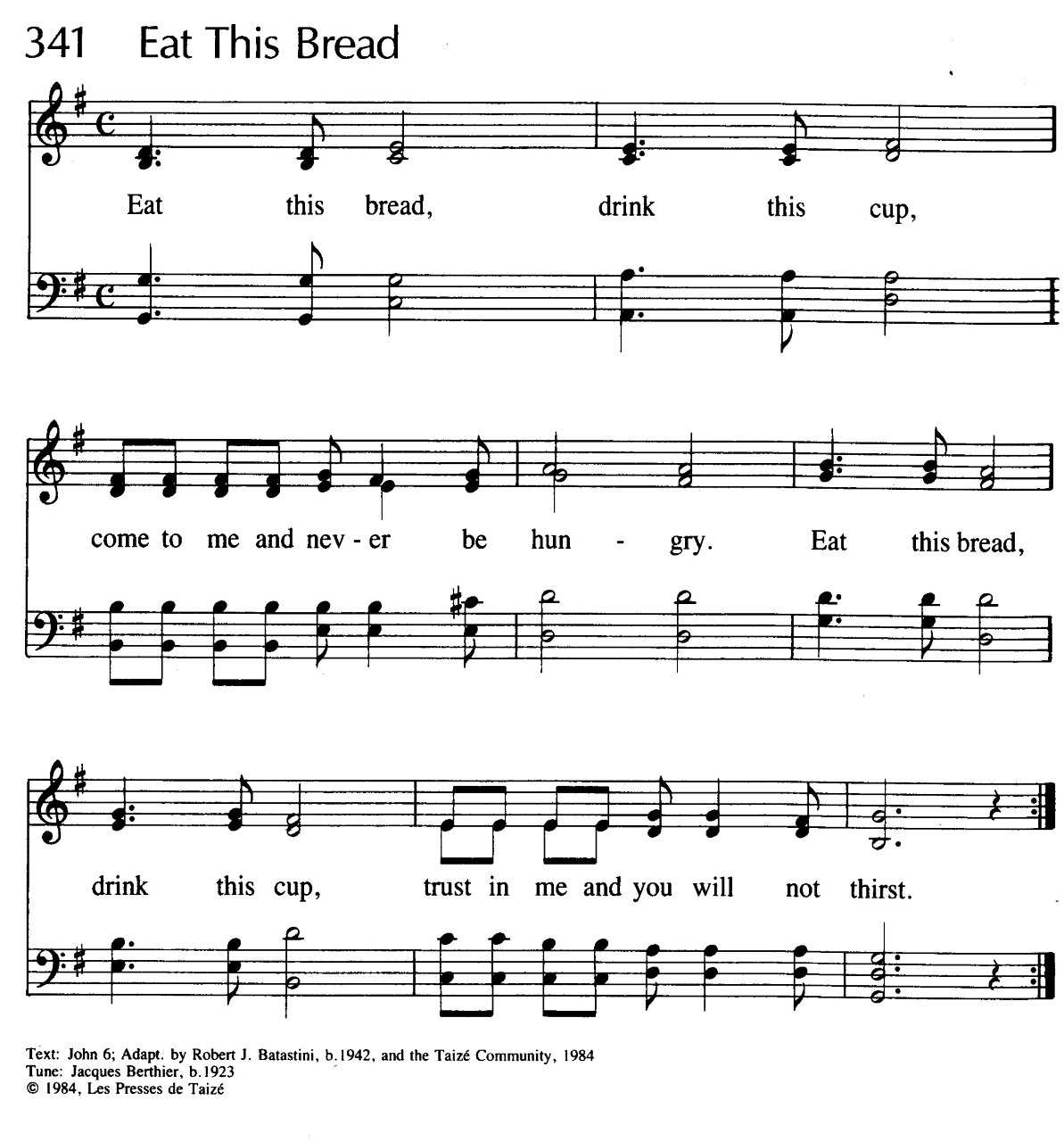 Remembrance Day Observance:Last PostReveille# 659  O CanadaPrayer after Communion & Blessing 	p. 214Parish AnnouncementsRecessional: # 528  O God, Our Help in Ages PastPostlude:   O God, Our Help in Ages Past   (G. Young)*   *   *   *   *Welcome visitors – we are blessed you are with us.Please let us know how we can serve you. If you desire, there are“Visitor’s envelopes” on the table in the narthex/ foyer.The flowers in the Sanctuary are given to the glory of God in memory of  Thomas Drake, father of Gordon by Gordon and Mary Lou Drake.Scripture readings for Sunday, Nov. 17, 2019 –Malachi 4: 1-2a; Psalm 98; 2 Thessalonians 3: 6-13; Luke 21: 5-19 "We are called to share God's love as we welcome and care for our community"www.saintmatthewswindsor.ca   (519) 969-1510November 10, 2019